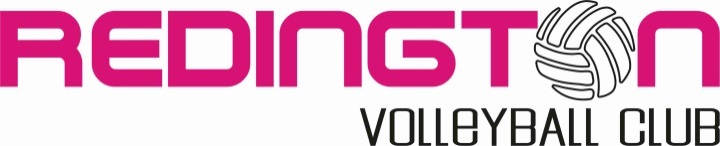 2021 U14 USAV Club SeasonWe are moving forward to offering a U14 club team for the 2021 season. The safety of our athletes, coaches, and families is our top priority. The following modifications will be in place for the season:​PRE-REGISTRATION ONLY.  To avoid the long lines will not be offering any walk-up or at the door registration for open house or tryouts. Online Registration only is available for all athletes.  Registration will be via SignUp Genius.  The links are below and on the RVC Website https://www.signupgenius.com/go/4090E4CAAAF2D6-u147th8thhttps://www.redingtonvolleyball.com/tryouts.htmlFor tryouts and open house there will be LIMITED GROUP SIZES/CONTACT TRACING.  The groups on a single court will not exceed 20 athletes and 3 coaches.  Registration will be limited to 20 athletes.  A waiting list will be established once the session is full.All athletes/parents must read and acknowledge the Arizona USAV COVID19 waiver.All athletes must be registered with USAV and bring the 6 required forms to the session. Download, sign, and bring the documents to Open house or Tryouts.  There will be NO forms available at registration. You can pay online or at the session. If an athlete is ill or experiencing any COVID-19 symptoms, please do NOT bring her to the session. If your athlete is sick, call the club director. We will work to have an alternative tryout.  RVC PolicyALL ATHLETES MUST WEAR A MASK.  The coaching staff will wear masks while coaching.  Pima County will require all participants (regardless of age) to wear a mask.  When athletes are in competition outside of Pima County, they will abide by the Arizona USAV policy. ALL ATHLETES MUST BRING THEIR OWN WATER.  Athletes cannot participate unless they have their own water bottle that is marked.  Athletes will put their water bottle in a social distanced location as directed by the coach. SPECTATORS ARE NOT AUTHORIZEDNO SPECTATORS in Christ PresbyterianIf parents fail to social distance while waiting, we will lose our ability to use the facility and parents will either need to wait in their vehicles or leave and return to pick up athletes.All participants and staff must be fever-free and COVID-19 symptom free in order to participate.  Participants and staff are asked not to come to the gym/court if experiencing and symptoms.  Participants will be subject to a verbal symptom check prior to entering the gym to include temperature.  Per Pima County regulations, when you sign in your athlete you must confirm that your child is symptom free.If an athlete is ill or experiencing any COVID-19 symptoms, please do NOT bring her to the session. If your athlete is sick, call the coach. Parents must understand the Arizona USAV travel policy and spectator policy.  https://www.azregionvolleyball.org/